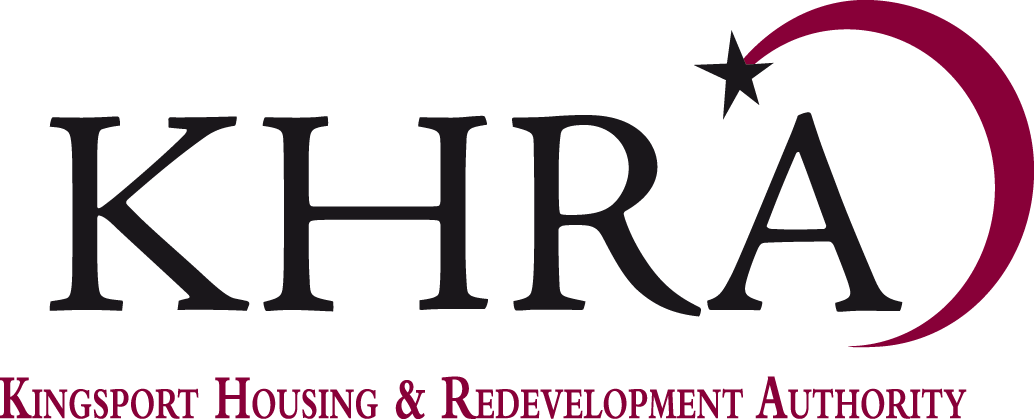 REGULAR MEETINGof theBOARD OF COMMISSIONERS
TeleconferenceZoom link: Wednesday, April 15, 2020- 12:00 noon 			AGENDACall to OrderRoll Call  
Approval of MinutesRegular Meeting February 19, 2020*Old Business CDBG* (Guest Speaker) Financial Reports2020 Budget*January Financials*January Financials – Myrtle Street* January Financials- RVP*February Financials*February Financials – Myrtle Street* February Financials- RVP*Bill and CommunicationsUpdate on construction progress and relocationStaff ReportsIncluded in Board Packets   New BusinessAdditional Preferences*AnnouncementsOperations Updates: COVID-19Next Board Meeting: May 20, 2020 Board Chair AssignmentAdjournment